There are 32 students in Year 5.  3 in every 8 are boys. How many girls  are in the class? 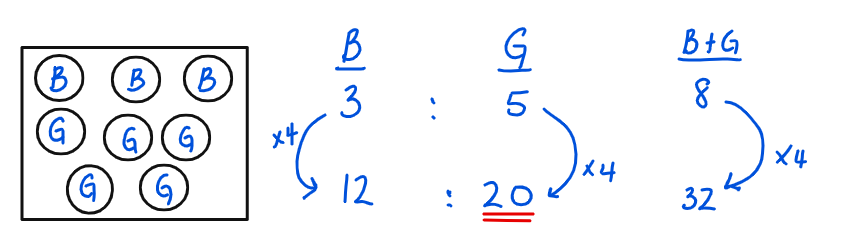 The distance between two points is 70 miles. How many Km is this?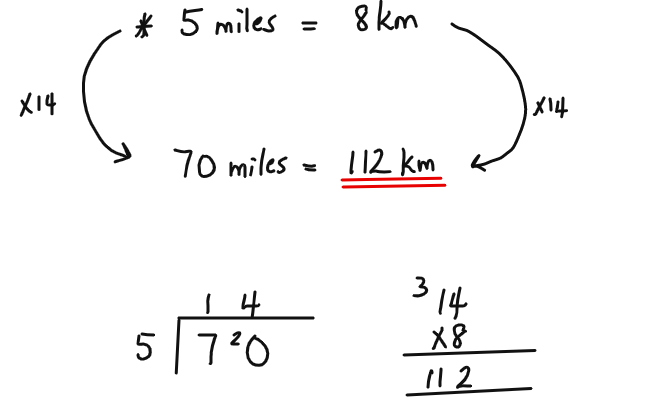 A barrel  holds 6L of liquid.  200ml of liquid leaks out every 5 minutes. How many minutes will it take for the barrel to be empty?  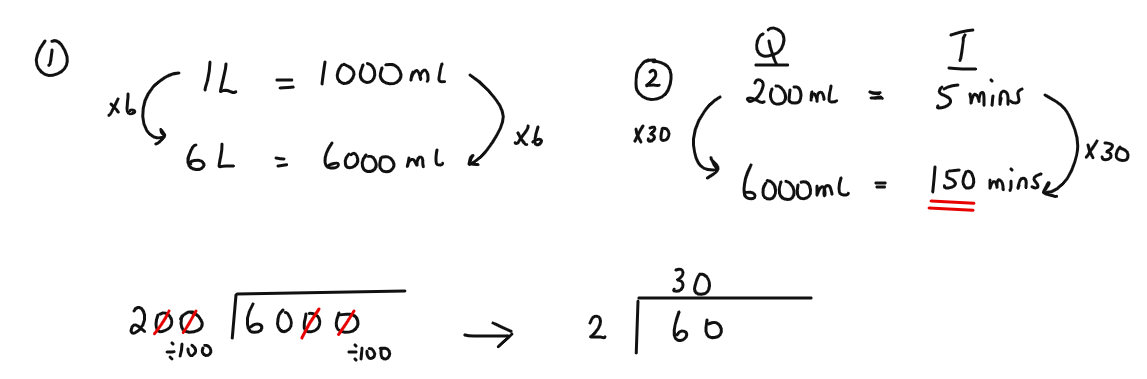  What is 1/3 of a ¼ of ½ of 144? 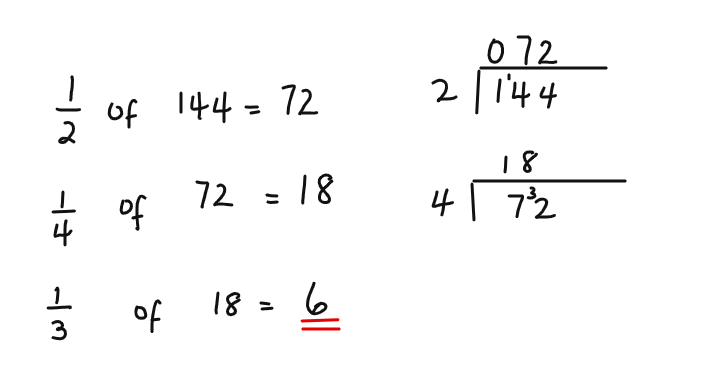  The following are weights, in Kilograms, of students. 23 kg 	26 kg 	27kg		44 kg		39 kg 	27 kg		38 kgWhat is the median weight? 	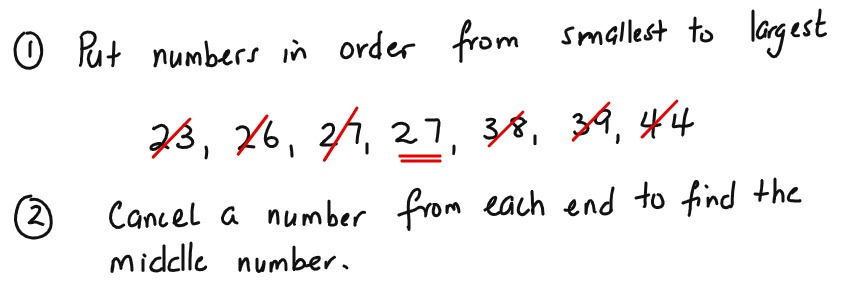 What is the mean weight? 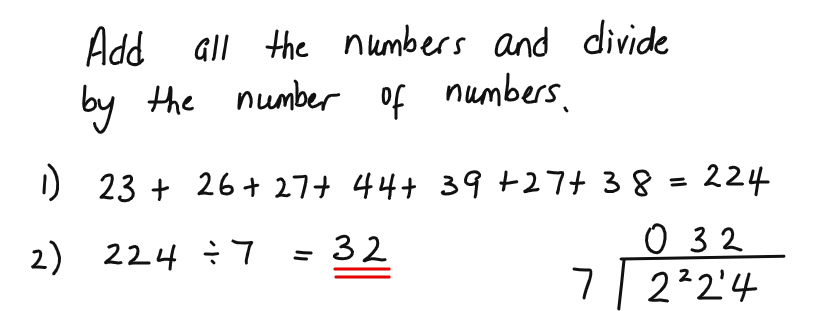 What is the range of the weights?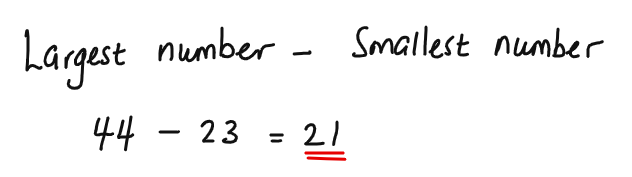 What is the mode of the weights? 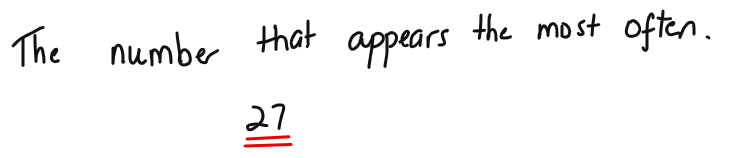 Jimmy and Sophia are playing a numbers game. Sophia thinks a number and then adds 35 to it.  She multiplies the result by 4 and subtracts 7 from it. Her  final answer is 153. What number had Sophia thought of? 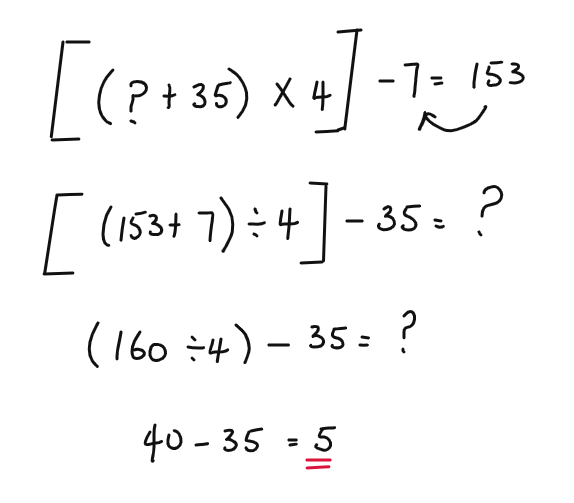 Need more practice? Why not try our FREE sample Online papers.https://smart-stepz.com/free-learning-resources/